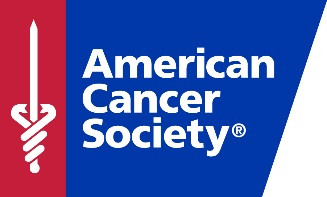 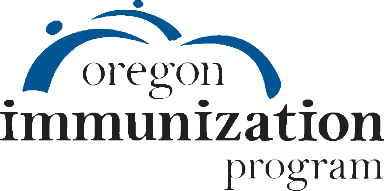 Oregon HPV Statewide Summit DRAFT AgendaWelcome 										8:30 – 8:45Survivor Perspective									8:45 – 9:00The Current HPV Vaccination Landscape and Emerging Opportunities		9:00 – 10:00Dr. Jesse NodoraHPV Vaccination:  Just the Facts							10:00 – 10:15Break											10:15 – 10:30Preventing HPV-associated Cancers: Increasing Teen HPV Vaccination in OR      10:30 –11:15 Dr. Katrina Hedberg				ACS National and Local Pilot Project							11:15 – 11:45Jenica Palmer MPHHow to Talk to Parents & Patients About HPV Vaccination				11:45 – 12:15Lunch & Networking									12:15 – 12:45Transition to Breakout Sessions							12:45 – 1:00Breakout 1									1:00 – 1:50Breakout 2									2:00 – 2:50Breakout 3									3:00 – 3:50Breakout Topics:HPV Clinical Quality ImprovementStrategies to Increase Vaccine Uptake  Understanding Racial Disparities in HPV VaccinationThe Role of School Health Programs in HPV PreventionHPV from a Youth Perspective:  a Panel Discussion with OSBHA Student Health AdvocatesHuman Papillomavirus Infection and Oropharyngeal CancerEducating Care Providers on Multi-Disciplinary Oropharyngeal Cancer Treatment DeliveryHPV Impact:  Surveillance of HPV-related cervical pre-cancers in Oregon, 2008-2016HPV Immunization Rates in Oregon CommunitiesYou are the Key to Cancer Prevention – with CME